Формы работы при организации летнего оздоровительного периодаОдним из основных условий качественной организации летнего оздоровительного периода является комплексное использование всех форм работы. ПраздникиМеждународный день защиты детей; Спортивный праздник «В страну Спортландию».Педагогические блоки«Неделя добрых волшебников»; «Неделя здоровья»; «Неделя осторожного пешехода»; «Неделя любимого города».«День музыки»; «День кино»; «День творчества»; «День нарядного участка».Физкультурные досуги«У нас в гостях Петрушка»; «На лесной полянке»; «Поездка в Африку»; «Веселые эстафеты»; «Мы спортсмены»; «Сильным, ловким вырастай». Физкультурные проекты«Праздник мячей»; «День Нептуна»; «Сладкий яблочный турнир»; «День народной игры»; «День маленьких туристов»; «День чистюль»; «День цирка».Экологические проекты«Жалобная книга природы»; «Чистое утро»; «Окно радости»; «Находка прекрасного и удивительного»; «Не проходите мимо»; «Спасем природу от мусора»; «Мы – огородники». Летние миниатюры«Аптека Айболита»; «Праздник ветра»; «Праздник попрыгунчиков»; «Волшебница - вода». Конкурсы«Юный художник»; «Наши панамки»; «Юный строитель».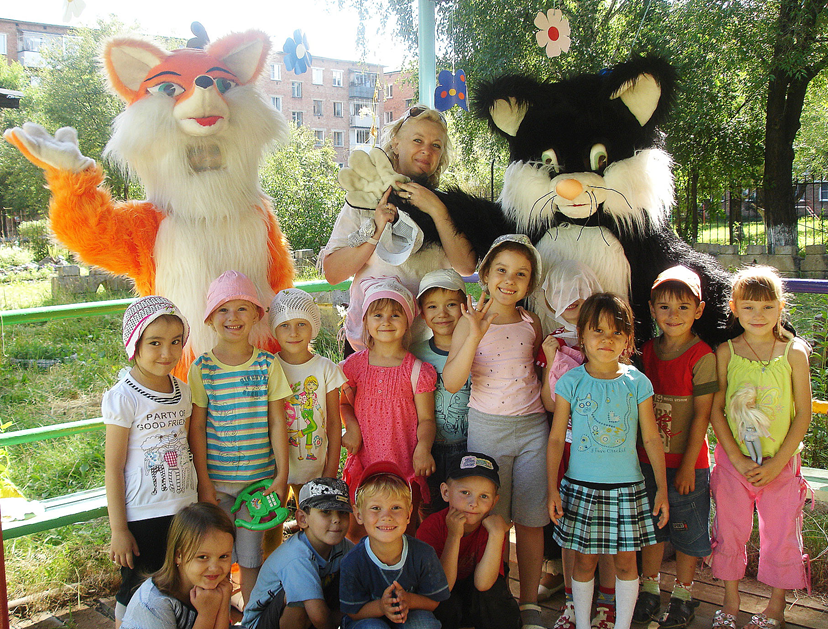 «День сказки»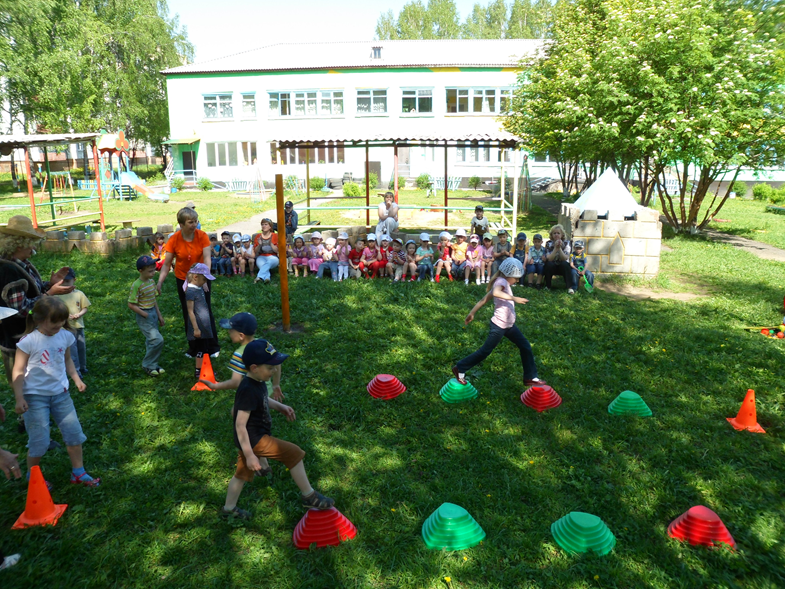 «День здоровья»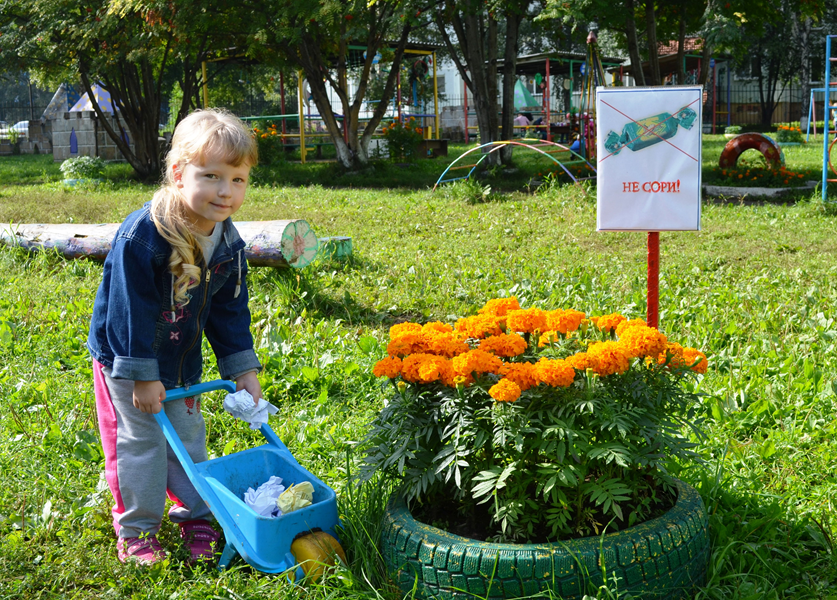 Акция в рамках проекта «Спасем природу от мусора»Эффективная организация летнего оздоровительного периода  достигается при тесном согласованном сотрудничестве всех участников воспитательно-образовательного процесса.	